Singapore Bible College	Park Min Kyu21-April-2020	Message 2 of 2NIV	15 MinutesLive to Show Kindness2 Samuel 10Topic:	KindnessSubject:	The reason we should show kindnessComplement:	is because we can build and maintain intimate relationships. Purpose:	The listeners will show their kindness and maintain good relationships.Meditation:	“David thought, ‘I will show kindness to Hanun son of Nahash, just as his father showed kindness to me.’ So, David sent a delegation to express his sympathy to Hanun concerning his father.”Reading:	2 Samuel 10:2-3.Benediction:	The LORD will do what is good in his sight (12)IntroductionInterest: Have you ever helped someone by showing kindness? Or have you ever been helped greatly from someone’s kindness? Have you ever been offended by someone misunderstanding your good intentions? To a friend who was struggling with a difficult family situation, I tried to help by giving a gift, but the friend refused to accept the gift. So he hated someone else’s sympathy. I wanted to help rather than sympathize with him, but when I was rejected, I felt so bad. Need: We must live by giving and receiving help.And we should thank someone for the help and grace we received and need to remember it. Helping someone and showing kindness can be a way to reciprocate the grace we received.Subject: Why should we show kindness with awareness of other’s good intentions? Background: Ammonites tried to fight Israel with allying Aram, because they doubted and misunderstood David’s good intentions and his kindness,  Preview: Through David, who wanted to show kindness with good intentions, and Ammonites, who misunderstood David’s good intentions, we will look at this passage to see why we should be aware of someone’s good intentions, show kindness, reciprocate the grace, and maintain good relationships. Text: In 2 Samuel 10 (text), we can see what happened between David’s Israelites and Hanun’s Ammonites, and how the fighting of the Aramean army and Israel was happening and how the battle resulted in. Let’s look at 2 Samuel 10 together. (Now. let’s see how the new king of Ammon, Hanun and his commanders responded to David’s good intentions of showing kindness.)I.	We must show kindness and notice good intentions (1-6). David’s showing kindness and Ammonites’ reaction to it (1-6).Hanun and his servants distorted and doubted David’s good intentions of repaying the kindness of Nahash, who was Hanun’s father. Then, they made David’s envoys feel ashamed and sent them back. Finally, they prepared to fight Israel.We should be kind with good intentions (1-2).David wanted to repay the kindness he received from Hanun’s father, Nahash. For this reason, he sent a delegation to express his sympathy with good intentions. It is not known what kind of kindness Nahash showed to David. However, it is clear that David remembered it, and that he wanted to be kind with good intentions. Therefore, we should be like David. We must remember that we can make a big mistake if we do not notice someone’s good intentions (3-4).Be aware that your thoughts or experiences can prejudice against and distort the good intentions of others. Of course, knowing from the historical background that there was a bad relationship between the Ammonites and the Israelites, we may understand why Hanun and his commanders doubted David’s intentions. For these reasons, we need to be cautious in making judgments. Otherwise, we may make unnecessary mistakes like the Ammonites in this passage.  If we make a mistake, we have to admit it, ask for forgiveness, and apologize (5-6).The Ammonites, who realized that they had become obnoxious to David, prepared to fight Israel (6). Regardless of someone’s good intentions, it expanded to a situation where people will fight, because of the fault of those who misunderstood the intentions. Rather than preparing to fight, it would better for them to ask for forgiveness, right? On the other hand, through David’s reaction, we can learn about prudence and consideration. He was concerned about the shame of his delegation rather than showing an immediate response, even though they had come back with embarrassment (5)(Through Ammonites’ action in the passage, we can see that misunderstandings about something can lead to deliberate wrongdoing.)II.	We must be careful that mistakes can result in a big fight (7-14).       [Watch out that your good intentions don’t break down relationships.]Israel fought the combined forces of Ammon and Aram (7-12).When David heard that Ammon was preparing for a fight through a coalition with Aram, he prepared for the battle by commanding Joab. This misunderstanding became a big fight!When problems arise in relationships with people, we have to rely more and more on God. In this situation, we need to make careful judgments and rely more and more on God. We must try to make good decisions and judgments based on what is good in God’s sight (12)We must remember that wrong judgments lead to big mistakes or fails (13-14).(There is, however, more to look at through Aram, who helped Ammon to fight Israel. It is because they tried to fight with Israel again.)III.	Don’t be remorseful and stubborn (15-19).Aram prepared to fight Israel again, but was defeated by David’s army and became subject to Israel (15-19).If we don’t realize what’s wrong, we make a bigger mistake and finally fail (15-19).We must use the story of the Ammonites and the Arameans as an object lesson. Therefore, we have to realize that we can build a good relationship by recognizing someone’s good intentions, expressing gratitude for their kindness, and rewarding them. Illustration: One of my friends is a missionary who is currently working as the dean of an international music school in Malaysia. He was a drummer. As a drummer, whey trying to start a ministry of praise, he should have purchased drums to serve in a missionary team, but he couldn’t do it because he didn’t have enough money to buy a drum set. I knew his needs and prayer request, and after praying for him, I thought it would be good to talk to my parents. My parents were happy to help him. As a result, he was able to purchase drums and serve as a drummer in the praise and worship team. Since then, his dream has continued to be realized. He has been working as a professional missionary in a Malaysian international music school. He expresses and appreciated the help and kindness of my parents every time. He stays in good relationship with our family, as a friend who shares the news on the mission field and prays together. My parents saw his good intentions and he expresses gratitude for their kindness. What a partnership!(What should we learn from Ammonites who did not grasp good intentions, Arameans who were so stubborn that tried to fight with Israel again, and David who wanted to show kindness and repay grace?)ConclusionWe need to be aware of good intentions and to be kind (MI). MPs Reviewed: Remember that if we don’t realize someone’s good intentions, we may react incorrectly, and that can cause our relationships to be ruined (Illustration: All Christians are people who have received grace from God and know what that experience is like. And because of the grace God gave us, we were all able to restore intimate relationships with God. We can share God’s grace by showing kindness to others.)We must remember God’s grace, thank God for it, and continue to live a life with relying on Him. How can we apply this to our lives? First of all, let us be thankful and remember God's grace. Second, let's try to pay back someone's kindness. We need to express gratitude and be a person who shows kindness to others. Third, let's live a life of thinking and responding carefully so as not to doubt the good intentions of others.Study QuestionsContext:	What did the author record just prior to this passage?In chapter 9, the story of David’s remembering of the grace given by Jonathan and his trying to pay back it is recorded. David wanted to see if there was anyone still left of the house of Saul to whom he could show kindness for Jonathan’s sake. David came to know that Jonathan’s son, Mephibosheth, who was crippled in both feet, remained. David brought Mephibosheth and treated him very kindly.  Therefore, if we consider chapter 9 together, we can see how much significant remembering grace and repaying it are through chapter 10. Purpose:	Why is this passage in the Bible?This passage tells us how good life is to remember someone’s showing kindness and to pay it back. Also, this text tells us why we should remember grace and recognize good intentions by showing that misunderstanding someone’s good intentions can break good relationships. Finally, through what Joab says to Abishai, this passage teaches us to live by believing that everything will be done according to God’s will (what is good in God’s sight).Background:	What historical context helps us understand this passage?Throughout the Bible, the Ammonites and Israelites are portrayed as mutual antagonists. The Ammonites soon allied themselves with Eglon of Moab in attacking Israel (Judges 3:12–14). The Ammonites maintained their claim to part of Transjordan after it was occupied by the Israelites who obtained it from Sihon. During the days of Jephthah, the Ammonites occupied the lands east of the River Jordan and started to invade Israelite lands west of the river. Jephthah became the leader in resisting these incursions. The constant harassment of the Israelite communities east of the Jordan by the Ammonites was the impetus behind the unification of the tribes under Saul. King Nahash of Ammon lay siege to Jabesh-Gilead. Eventually, this led to an alliance with Saul and The Israelites, led by Saul relieved the siege and defeated the Ammonite king, eventually resulting in the formation of the Israelite Kingdom.QuestionsWhat kindness did Nahash show to David before? We cannot find what the kindness that Nahash had shown to David before. But what is certain is that David remembered that kindness and tried to express gratitude for it. Why didn’t Ammonite commanders see David’s condolences purely and think it as a conspiracy? This is because historically, the relationship between Ammon and Israel has been bad. They trusted in the past, failing to recognize David’s good intentions. What does it mean for Hanun to have caught David’s envoys, shaved off half of each man’s beard, cut off their garments at the buttocks? It seems that they were trying to express the meaning of the warning to David by making his envoys feel ashamed and returning them to David. Why did David ask his envoys to stay in Jericho till their beards had grown, and then come back? It seems that the envoys needed some time to restore from shame, and through that time, David also seemed to want to consider the situation deeply and try not to make quick judgments. Why did the Ammonites prepare to fight without apologizing or asking forgiveness, realizing that they had become obnoxious to David? Apparently, they did not like to admit their mistakes and they did not realize that they had misunderstood David’s good intentions, and they seemed to want to conquer David and Israel. After Arameans fled, why did they gather to fight Israel again? It seems that there was stubbornness that they did not want to admit to their mistakes. Tentative Subject/Complement StatementsThe reason to be aware of good intentions is to maintain a good relationship.By means of showing kindness, we can pay back the kindness we were shown.By showing kindness, we can maintain a close/intimate relationship. By misunderstanding good intentions, relationships can be broken.By misunderstanding good intentions and not showing kindness, good relationships can be aggravated. Possible IllustrationsThe experience that I gave a gift with a good intention to one of my friends, but he rejected the gift (introduction)All Christians are people who have received grace from God and know what that experience is like. And because of the grace God gave us, we were all able to restore intimate relationships with God. We can share God’s grace by showing kindness to others. The story of a missionary friend who is the dean of a music school in Malaysia (As my parents bought him a drum set, he had the opportunity to continue his music ministry, and he has been ministering harder as a missionary in Malaysia in the meaning of pay back the kindness shown by my parents.)Possible ApplicationsTo express gratitude, and to express apology. To praise and worship God’s grace and kindness. Showing kindness to other people, especially to non-Christians.  Older Outlines of This Sermon Text or Outlines by Others (Books, Commentaries, etc.)TextLive to Show Kindness2 Samuel 10Exegetical OutlineEO1 not corrected to EO2 so see previous editions.Purpose or Desired Listener ResponseThe listeners will show their kindness and maintain good relationships.Sermon Outline (Cyclical inductive form)IntroductionInterest: Have you ever helped someone’s life by showing kindness? Or have you ever benefited greatly from someone’s kindness? (The story of a missionary friend who is a dean of music school in Malaysia)Need: Giving help and receiving it.We must live by giving and receiving help. And we should thank someone for the help and grace we receive and need to remember it. Helping someone and showing kindness can be a way to reciprocate the grace we received.Subject: The reason why we must show kindness and need to be aware of other’s good intentions. Background: Ammonites, who doubted and misunderstood David’s good intentions and kindness, tried to fight Israel with allying Aram, but fled. Preview: We will look at this passage to see why we should be aware of someone’s good intentions, show kindness, reciprocate the grace, and maintain good relationships, through David, who wanted to show kindness with good intentions, and Ammonites, who misunderstood David’s good intentions, Text: In 2 Samuel 10 (text), the passage tells us the reason why we should realize someone’s good intentions and show kindness. (Let’s see how the new king of Ammon, Hanun, and his commanders responded to David’s good intentions of showing kindness.)I.	We must show kindness and notice good intentions: David’s showing kindness and Ammonites’ reaction to it (1-6)       [Hanun, who is the new king of Ammon, and his servants, distorted and doubted David’s good intentions of repaying the kindness of Nahash, who was Hanun’s father. Then, they made David’s envoys feel ashamed and sent them back. And they prepared to fight Israel.]We should be kind with good intentions (1-2)We must remember that we can make a big mistake if we do not notice someone’s good intentions (3-4) If we make a mistake, we have to admit it, ask for forgiveness, and apologize (5-6)(Through Ammonites’ action in the passage, we see that when there is no realization of mistakes, we make more mistakes.)II.	We must be careful that mistakes can be made into a big fight: Israel vs. Ammon & Aram Allied (7-14)        [When David heard that Ammon was preparing for a fight through a coalition with Aram, he prepared for the battle, centered on Joab. Look, misunderstanding became a big fight!]When problems arise in relationships with people, we have to rely more and more on God (7-12) We must remember that wrong judgments lead to big mistakes (13-14)(There is, however, more to look at through Aram, who wanted to help Ammon to fight Israel. It is because they tried to fight with Israel again.)III.	Don’t be remorseful and be stubborn: The battle between Aram and Israel (15-19)      [Aram prepared to fight Israel again, but was defeated by David’s army and became subject to Israel.]If we don’t realize what’s wrong, we make a bigger mistake (15-16)God gives victory to people who rely on Him (17-19)(What should we learn from Ammonites, who did not grasp good intentions, and David, who wanted to show kindness and repay grace?)ConclusionWe need to be aware of good intentions and to be kind. Remember that if we don’t realize someone’s good intentions, we may react incorrectly, and that can cause our relationships to be ruined. We must remember God’s grace, thank God for it, and continue to live a life with relying on Him. How can we apply this to our lives? First of all, let us be thankful and remember God's grace. Second, let's try to pay back someone's kindness. We need to express gratitude and be a person who shows kindness to others. Third, let's live a life of thinking and responding carefully so as not to doubt the good intentions of others.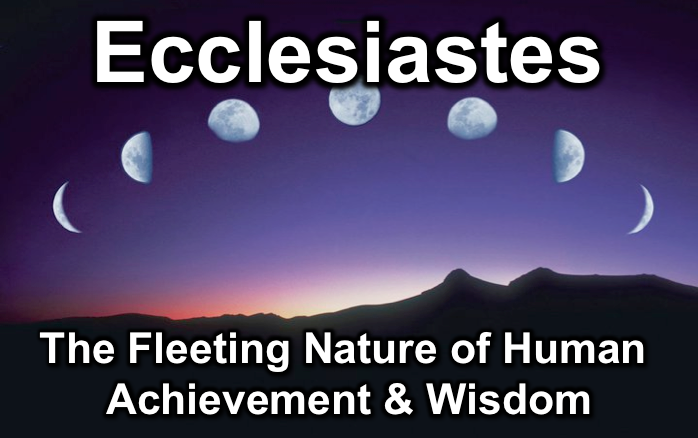 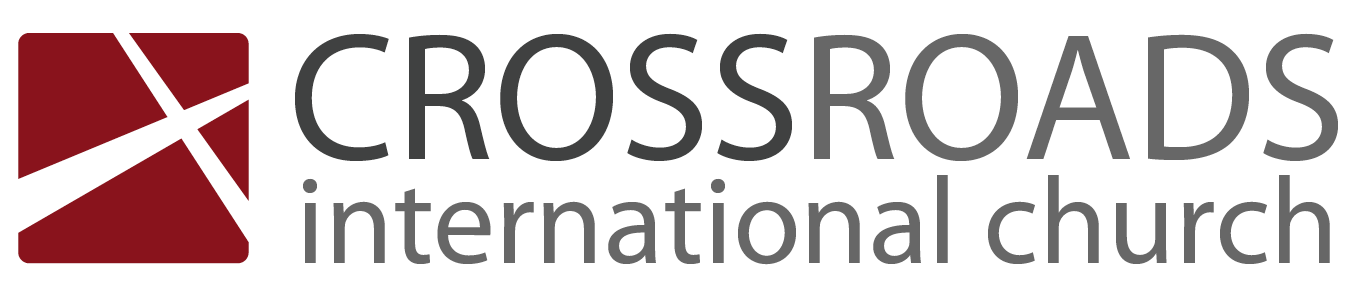 TitlePassageIntroductionSubject with a blank for the key word _______________ blank answer in hidden text I.	MP has a blank for the key word ________________ answer (verses).SP has a blank for the key word ________________ answer (verses).SP has a blank for the key word ________________ answer (verses).SP has a blank for the key word ________________ answer (verses).II.	MP has a blank for the key word ________________ answer (verses).SP has a blank for the key word ________________ answer (verses).SP has a blank for the key word ________________ answer (verses).SP has a blank for the key word ________________ answer (verses).ConclusionMain Idea has a blank for the key word ________________ answer (verses).Application questionHome Group Questions:Read the passage aloud.  Contrast:Text-based questionTextTextTextTextApplication to your own Christian experienceTextTextDownload this sermon PPT and notes for free at BibleStudyDownloads.org/resource/new-testament-preaching/IssueContrastTextTextTextTextTextTextTextTextTextTextTextTextTextTextTextTextTextText